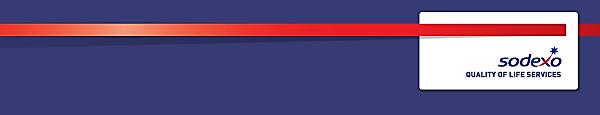 Function:Function:Function:Function:Defence & Government ServicesDefence & Government ServicesDefence & Government ServicesDefence & Government ServicesDefence & Government ServicesDefence & Government ServicesDefence & Government ServicesDefence & Government ServicesDefence & Government ServicesGeneric job:  Generic job:  Generic job:  Generic job:  Service ManagerService ManagerService ManagerService ManagerService ManagerService ManagerService ManagerService ManagerService ManagerPosition:  Position:  Position:  Position:  Hotel Services Manager  (Global Grade J1)Hotel Services Manager  (Global Grade J1)Hotel Services Manager  (Global Grade J1)Hotel Services Manager  (Global Grade J1)Hotel Services Manager  (Global Grade J1)Hotel Services Manager  (Global Grade J1)Hotel Services Manager  (Global Grade J1)Hotel Services Manager  (Global Grade J1)Hotel Services Manager  (Global Grade J1)Job holder:Job holder:Job holder:Job holder:Date (in job since):Date (in job since):Date (in job since):Date (in job since):Immediate manager 
(N+1 Job title and name):Immediate manager 
(N+1 Job title and name):Immediate manager 
(N+1 Job title and name):Immediate manager 
(N+1 Job title and name):Guest Services ManagerGuest Services ManagerGuest Services ManagerGuest Services ManagerGuest Services ManagerGuest Services ManagerGuest Services ManagerGuest Services ManagerGuest Services ManagerAdditional reporting line to:Additional reporting line to:Additional reporting line to:Additional reporting line to:Contract Director Contract Director Contract Director Contract Director Contract Director Contract Director Contract Director Contract Director Contract Director Position location:Position location:Position location:Position location:Colchester PFIColchester PFIColchester PFIColchester PFIColchester PFIColchester PFIColchester PFIColchester PFIColchester PFI1.  Purpose of the job 1.  Purpose of the job 1.  Purpose of the job 1.  Purpose of the job 1.  Purpose of the job 1.  Purpose of the job 1.  Purpose of the job 1.  Purpose of the job 1.  Purpose of the job 1.  Purpose of the job 1.  Purpose of the job 1.  Purpose of the job 1.  Purpose of the job The overall accountability and responsibility for the day to day management, co-ordination and control of all Defence activity, as set out in the contract Schedule of Requirement (SOR) and operational manuals, across the designated contract and affiliated sites.To plan, organise and manage delivery of all services within all the operational business areaTo ensure standards of service detailed in the service level agreement, KPIs and within the schedules of the contractual terms and conditions are achieved, maintained and developed for assigned operational business areaTo contribute to the growth of all services in order to meet client and commercial expectations whilst maintaining strict budgetary control within operational business area in line with client and Sodexo expectationsEmbracing the principles of Collaborative Business Relationships (BS11000), in line with Sodexo’s vision and valuesTo manage all aspects of performance of an assigned group of direct reportsResponsible for the overall management, co-ordination and control of all contract activity across 13 messes in 3 separate locations, including commercial performance, organic growth, people management and legislative, company and contract compliance across their designated area, ensuring that their team of Mess Managers are delivering services that are compliant and financially viable Build long term profitable relationships and develop new business opportunities by delivering operational excellenceImplement Company, Segment and Contract strategy as directed.The overall accountability and responsibility for the day to day management, co-ordination and control of all Defence activity, as set out in the contract Schedule of Requirement (SOR) and operational manuals, across the designated contract and affiliated sites.To plan, organise and manage delivery of all services within all the operational business areaTo ensure standards of service detailed in the service level agreement, KPIs and within the schedules of the contractual terms and conditions are achieved, maintained and developed for assigned operational business areaTo contribute to the growth of all services in order to meet client and commercial expectations whilst maintaining strict budgetary control within operational business area in line with client and Sodexo expectationsEmbracing the principles of Collaborative Business Relationships (BS11000), in line with Sodexo’s vision and valuesTo manage all aspects of performance of an assigned group of direct reportsResponsible for the overall management, co-ordination and control of all contract activity across 13 messes in 3 separate locations, including commercial performance, organic growth, people management and legislative, company and contract compliance across their designated area, ensuring that their team of Mess Managers are delivering services that are compliant and financially viable Build long term profitable relationships and develop new business opportunities by delivering operational excellenceImplement Company, Segment and Contract strategy as directed.The overall accountability and responsibility for the day to day management, co-ordination and control of all Defence activity, as set out in the contract Schedule of Requirement (SOR) and operational manuals, across the designated contract and affiliated sites.To plan, organise and manage delivery of all services within all the operational business areaTo ensure standards of service detailed in the service level agreement, KPIs and within the schedules of the contractual terms and conditions are achieved, maintained and developed for assigned operational business areaTo contribute to the growth of all services in order to meet client and commercial expectations whilst maintaining strict budgetary control within operational business area in line with client and Sodexo expectationsEmbracing the principles of Collaborative Business Relationships (BS11000), in line with Sodexo’s vision and valuesTo manage all aspects of performance of an assigned group of direct reportsResponsible for the overall management, co-ordination and control of all contract activity across 13 messes in 3 separate locations, including commercial performance, organic growth, people management and legislative, company and contract compliance across their designated area, ensuring that their team of Mess Managers are delivering services that are compliant and financially viable Build long term profitable relationships and develop new business opportunities by delivering operational excellenceImplement Company, Segment and Contract strategy as directed.The overall accountability and responsibility for the day to day management, co-ordination and control of all Defence activity, as set out in the contract Schedule of Requirement (SOR) and operational manuals, across the designated contract and affiliated sites.To plan, organise and manage delivery of all services within all the operational business areaTo ensure standards of service detailed in the service level agreement, KPIs and within the schedules of the contractual terms and conditions are achieved, maintained and developed for assigned operational business areaTo contribute to the growth of all services in order to meet client and commercial expectations whilst maintaining strict budgetary control within operational business area in line with client and Sodexo expectationsEmbracing the principles of Collaborative Business Relationships (BS11000), in line with Sodexo’s vision and valuesTo manage all aspects of performance of an assigned group of direct reportsResponsible for the overall management, co-ordination and control of all contract activity across 13 messes in 3 separate locations, including commercial performance, organic growth, people management and legislative, company and contract compliance across their designated area, ensuring that their team of Mess Managers are delivering services that are compliant and financially viable Build long term profitable relationships and develop new business opportunities by delivering operational excellenceImplement Company, Segment and Contract strategy as directed.The overall accountability and responsibility for the day to day management, co-ordination and control of all Defence activity, as set out in the contract Schedule of Requirement (SOR) and operational manuals, across the designated contract and affiliated sites.To plan, organise and manage delivery of all services within all the operational business areaTo ensure standards of service detailed in the service level agreement, KPIs and within the schedules of the contractual terms and conditions are achieved, maintained and developed for assigned operational business areaTo contribute to the growth of all services in order to meet client and commercial expectations whilst maintaining strict budgetary control within operational business area in line with client and Sodexo expectationsEmbracing the principles of Collaborative Business Relationships (BS11000), in line with Sodexo’s vision and valuesTo manage all aspects of performance of an assigned group of direct reportsResponsible for the overall management, co-ordination and control of all contract activity across 13 messes in 3 separate locations, including commercial performance, organic growth, people management and legislative, company and contract compliance across their designated area, ensuring that their team of Mess Managers are delivering services that are compliant and financially viable Build long term profitable relationships and develop new business opportunities by delivering operational excellenceImplement Company, Segment and Contract strategy as directed.The overall accountability and responsibility for the day to day management, co-ordination and control of all Defence activity, as set out in the contract Schedule of Requirement (SOR) and operational manuals, across the designated contract and affiliated sites.To plan, organise and manage delivery of all services within all the operational business areaTo ensure standards of service detailed in the service level agreement, KPIs and within the schedules of the contractual terms and conditions are achieved, maintained and developed for assigned operational business areaTo contribute to the growth of all services in order to meet client and commercial expectations whilst maintaining strict budgetary control within operational business area in line with client and Sodexo expectationsEmbracing the principles of Collaborative Business Relationships (BS11000), in line with Sodexo’s vision and valuesTo manage all aspects of performance of an assigned group of direct reportsResponsible for the overall management, co-ordination and control of all contract activity across 13 messes in 3 separate locations, including commercial performance, organic growth, people management and legislative, company and contract compliance across their designated area, ensuring that their team of Mess Managers are delivering services that are compliant and financially viable Build long term profitable relationships and develop new business opportunities by delivering operational excellenceImplement Company, Segment and Contract strategy as directed.The overall accountability and responsibility for the day to day management, co-ordination and control of all Defence activity, as set out in the contract Schedule of Requirement (SOR) and operational manuals, across the designated contract and affiliated sites.To plan, organise and manage delivery of all services within all the operational business areaTo ensure standards of service detailed in the service level agreement, KPIs and within the schedules of the contractual terms and conditions are achieved, maintained and developed for assigned operational business areaTo contribute to the growth of all services in order to meet client and commercial expectations whilst maintaining strict budgetary control within operational business area in line with client and Sodexo expectationsEmbracing the principles of Collaborative Business Relationships (BS11000), in line with Sodexo’s vision and valuesTo manage all aspects of performance of an assigned group of direct reportsResponsible for the overall management, co-ordination and control of all contract activity across 13 messes in 3 separate locations, including commercial performance, organic growth, people management and legislative, company and contract compliance across their designated area, ensuring that their team of Mess Managers are delivering services that are compliant and financially viable Build long term profitable relationships and develop new business opportunities by delivering operational excellenceImplement Company, Segment and Contract strategy as directed.The overall accountability and responsibility for the day to day management, co-ordination and control of all Defence activity, as set out in the contract Schedule of Requirement (SOR) and operational manuals, across the designated contract and affiliated sites.To plan, organise and manage delivery of all services within all the operational business areaTo ensure standards of service detailed in the service level agreement, KPIs and within the schedules of the contractual terms and conditions are achieved, maintained and developed for assigned operational business areaTo contribute to the growth of all services in order to meet client and commercial expectations whilst maintaining strict budgetary control within operational business area in line with client and Sodexo expectationsEmbracing the principles of Collaborative Business Relationships (BS11000), in line with Sodexo’s vision and valuesTo manage all aspects of performance of an assigned group of direct reportsResponsible for the overall management, co-ordination and control of all contract activity across 13 messes in 3 separate locations, including commercial performance, organic growth, people management and legislative, company and contract compliance across their designated area, ensuring that their team of Mess Managers are delivering services that are compliant and financially viable Build long term profitable relationships and develop new business opportunities by delivering operational excellenceImplement Company, Segment and Contract strategy as directed.The overall accountability and responsibility for the day to day management, co-ordination and control of all Defence activity, as set out in the contract Schedule of Requirement (SOR) and operational manuals, across the designated contract and affiliated sites.To plan, organise and manage delivery of all services within all the operational business areaTo ensure standards of service detailed in the service level agreement, KPIs and within the schedules of the contractual terms and conditions are achieved, maintained and developed for assigned operational business areaTo contribute to the growth of all services in order to meet client and commercial expectations whilst maintaining strict budgetary control within operational business area in line with client and Sodexo expectationsEmbracing the principles of Collaborative Business Relationships (BS11000), in line with Sodexo’s vision and valuesTo manage all aspects of performance of an assigned group of direct reportsResponsible for the overall management, co-ordination and control of all contract activity across 13 messes in 3 separate locations, including commercial performance, organic growth, people management and legislative, company and contract compliance across their designated area, ensuring that their team of Mess Managers are delivering services that are compliant and financially viable Build long term profitable relationships and develop new business opportunities by delivering operational excellenceImplement Company, Segment and Contract strategy as directed.The overall accountability and responsibility for the day to day management, co-ordination and control of all Defence activity, as set out in the contract Schedule of Requirement (SOR) and operational manuals, across the designated contract and affiliated sites.To plan, organise and manage delivery of all services within all the operational business areaTo ensure standards of service detailed in the service level agreement, KPIs and within the schedules of the contractual terms and conditions are achieved, maintained and developed for assigned operational business areaTo contribute to the growth of all services in order to meet client and commercial expectations whilst maintaining strict budgetary control within operational business area in line with client and Sodexo expectationsEmbracing the principles of Collaborative Business Relationships (BS11000), in line with Sodexo’s vision and valuesTo manage all aspects of performance of an assigned group of direct reportsResponsible for the overall management, co-ordination and control of all contract activity across 13 messes in 3 separate locations, including commercial performance, organic growth, people management and legislative, company and contract compliance across their designated area, ensuring that their team of Mess Managers are delivering services that are compliant and financially viable Build long term profitable relationships and develop new business opportunities by delivering operational excellenceImplement Company, Segment and Contract strategy as directed.The overall accountability and responsibility for the day to day management, co-ordination and control of all Defence activity, as set out in the contract Schedule of Requirement (SOR) and operational manuals, across the designated contract and affiliated sites.To plan, organise and manage delivery of all services within all the operational business areaTo ensure standards of service detailed in the service level agreement, KPIs and within the schedules of the contractual terms and conditions are achieved, maintained and developed for assigned operational business areaTo contribute to the growth of all services in order to meet client and commercial expectations whilst maintaining strict budgetary control within operational business area in line with client and Sodexo expectationsEmbracing the principles of Collaborative Business Relationships (BS11000), in line with Sodexo’s vision and valuesTo manage all aspects of performance of an assigned group of direct reportsResponsible for the overall management, co-ordination and control of all contract activity across 13 messes in 3 separate locations, including commercial performance, organic growth, people management and legislative, company and contract compliance across their designated area, ensuring that their team of Mess Managers are delivering services that are compliant and financially viable Build long term profitable relationships and develop new business opportunities by delivering operational excellenceImplement Company, Segment and Contract strategy as directed.The overall accountability and responsibility for the day to day management, co-ordination and control of all Defence activity, as set out in the contract Schedule of Requirement (SOR) and operational manuals, across the designated contract and affiliated sites.To plan, organise and manage delivery of all services within all the operational business areaTo ensure standards of service detailed in the service level agreement, KPIs and within the schedules of the contractual terms and conditions are achieved, maintained and developed for assigned operational business areaTo contribute to the growth of all services in order to meet client and commercial expectations whilst maintaining strict budgetary control within operational business area in line with client and Sodexo expectationsEmbracing the principles of Collaborative Business Relationships (BS11000), in line with Sodexo’s vision and valuesTo manage all aspects of performance of an assigned group of direct reportsResponsible for the overall management, co-ordination and control of all contract activity across 13 messes in 3 separate locations, including commercial performance, organic growth, people management and legislative, company and contract compliance across their designated area, ensuring that their team of Mess Managers are delivering services that are compliant and financially viable Build long term profitable relationships and develop new business opportunities by delivering operational excellenceImplement Company, Segment and Contract strategy as directed.The overall accountability and responsibility for the day to day management, co-ordination and control of all Defence activity, as set out in the contract Schedule of Requirement (SOR) and operational manuals, across the designated contract and affiliated sites.To plan, organise and manage delivery of all services within all the operational business areaTo ensure standards of service detailed in the service level agreement, KPIs and within the schedules of the contractual terms and conditions are achieved, maintained and developed for assigned operational business areaTo contribute to the growth of all services in order to meet client and commercial expectations whilst maintaining strict budgetary control within operational business area in line with client and Sodexo expectationsEmbracing the principles of Collaborative Business Relationships (BS11000), in line with Sodexo’s vision and valuesTo manage all aspects of performance of an assigned group of direct reportsResponsible for the overall management, co-ordination and control of all contract activity across 13 messes in 3 separate locations, including commercial performance, organic growth, people management and legislative, company and contract compliance across their designated area, ensuring that their team of Mess Managers are delivering services that are compliant and financially viable Build long term profitable relationships and develop new business opportunities by delivering operational excellenceImplement Company, Segment and Contract strategy as directed.2. 	Dimensions 2. 	Dimensions 2. 	Dimensions 2. 	Dimensions 2. 	Dimensions 2. 	Dimensions 2. 	Dimensions 2. 	Dimensions 2. 	Dimensions 2. 	Dimensions 2. 	Dimensions 2. 	Dimensions 2. 	Dimensions Revenue FY16:£3,432,022EBIT growth: £143,312EBIT growth: £143,312Growth type:n/aOutsourcing rate:n/aRegion  WorkforcetbctbcRevenue FY16:£3,432,022EBIT margin:     31%EBIT margin:     31%Growth type:n/aOutsourcing rate:n/aRegion  WorkforcetbctbcRevenue FY16:£3,432,022Net income growth:Net income growth:n/aGrowth type:n/aOutsourcing growth rate:n/aHR in Region tbctbcRevenue FY16:£3,432,022Cash conversion:Cash conversion:n/aGrowth type:n/aOutsourcing growth rate:n/aHR in Region tbctbcCharacteristics Characteristics Pass all internal and external auditsCompany & Legislative compliance Achieve budget and Defence KPIsCompletion of Team Briefs, EPA’s and improved employee engagement levelsPass all internal and external auditsCompany & Legislative compliance Achieve budget and Defence KPIsCompletion of Team Briefs, EPA’s and improved employee engagement levelsPass all internal and external auditsCompany & Legislative compliance Achieve budget and Defence KPIsCompletion of Team Briefs, EPA’s and improved employee engagement levelsPass all internal and external auditsCompany & Legislative compliance Achieve budget and Defence KPIsCompletion of Team Briefs, EPA’s and improved employee engagement levelsPass all internal and external auditsCompany & Legislative compliance Achieve budget and Defence KPIsCompletion of Team Briefs, EPA’s and improved employee engagement levelsPass all internal and external auditsCompany & Legislative compliance Achieve budget and Defence KPIsCompletion of Team Briefs, EPA’s and improved employee engagement levelsPass all internal and external auditsCompany & Legislative compliance Achieve budget and Defence KPIsCompletion of Team Briefs, EPA’s and improved employee engagement levelsPass all internal and external auditsCompany & Legislative compliance Achieve budget and Defence KPIsCompletion of Team Briefs, EPA’s and improved employee engagement levelsPass all internal and external auditsCompany & Legislative compliance Achieve budget and Defence KPIsCompletion of Team Briefs, EPA’s and improved employee engagement levelsPass all internal and external auditsCompany & Legislative compliance Achieve budget and Defence KPIsCompletion of Team Briefs, EPA’s and improved employee engagement levelsPass all internal and external auditsCompany & Legislative compliance Achieve budget and Defence KPIsCompletion of Team Briefs, EPA’s and improved employee engagement levels3. 	Organisation chart 4. Context and main issues Comply with all legislative requirementsAdhere to any local client site rules and regulationsRole model safe behaviourTravel and overnight stay may be required to undertake training and other business requirementsUnsociable hours in line with business requirements maybe required Flexibility on work schedule and location maybe requiredEffective collaborative working with Sodexo external partners, DIO employees and MoD consumers and personnel, including CCM where appropriate who work on siteEnsure all practices are in line with Sodexo policies and procedures and those set out within Health and Safety and Food safety guidelines/legislation To act as a site Subject Matter Expert (SME) where appropriate to support other department managers and departments, offering guidance and support where required.5.  Main assignments To continue to develop one’s own skills and knowledge within the position, including any required training coursesTo maintain excellent client/customer relationshipsTo attend team briefs, huddles and meetings as requiredTo attend your EPA to discuss and agree job performance, objectives and development activities To maintain professional work standards at all timesTo care for all company equipment and ensure that any faults are reported to managementTo act as duty manager ‘on call’ and holiday/weekend cover as directed by line managerTo work in conjunction with other department managers to plan, organise and coordinate service activity within own assigned operational business area and across the siteTo ensure daily standards of service in assigned operational area, as detailed in the service level agreement, within the schedules of the contractual terms and conditions and in line with applicable Sodexo service offer standards are achieved, maintained and developedTo contribute to the growth of services in order to meet client and commercial expectations whilst maintaining strict budgetary control in line with client and Sodexo expectationsTo continually monitor all H&S and FS standards in all service operations and ensure they are maintained at the required levelTo drive performance through adherence to all promotional activity and marketing initiativesTo contribute to the achievement of site budget performance as determined by segment business objectivesTo work in conjunction with other department managers to ensure operational excellence within assigned operational business area with specific responsibility for labour management and performance of a defined group of employees.Active involvement, promotion and support of activities aligned towards employee engagement and achievement of IIP Gold standardDevelop and maintain a positive internal and external network Continued professional learning and development in soft FM servicesDevelop a strong working relationship with your clients, developing a partnering culture with a view of business enhancement.Ensure that health and safety is given the number one priority by delivering all Safeguard administration in advance of and during logistical operations.  Lead where appropriate, and take part in management and employee briefings to deliver safety information to include; Food Safety, Health and Safety, Fire Safety, First Aid and any statutory, client or venue specific safety requirementsEnsure the business complies with all Company and client policies and procedures/site rules and statutory regulations and that licences and qualifications are met and retained and consequences managed appropriately.  Carry out audits and in process checks to monitor that the correct standards are achieved and company policies and procedures are being followed.Ensure that the appropriate training and development plans are in place for all employees within the business to ensure that statutory requirements are met and development training activities are carried out and recordedEnsure all company systems such as Eprophit, TMS, Recipe Online, Cash 2 Client, Clarity/EpoS and UDC billing are applied correctly on site and that payroll is administered for establishment staff and casual workers in line with their terms and conditionsTo carry out any other reasonable tasks and/or instructions as directed by your line manager and senior management6.  AccountabilitiesAchieve gross margin targetsPass all internal and external auditsAchieve sales targetControl waste in line with targetsLeadership and peopleThe role holder will role model company values and ensure that they are reinforced at every opportunity. The role holder will support their line manager to drive employee engagement and team performance. This will include effective communication and the application of Sodexo HR policies and procedures as directed by their line managerRisk, governance and complianceThe role holder will ensure that these processes are fully applied, complied with and adhered to within their assigned operational business area. Where applicable cash and stock company procedural compliance is a requirement. This includes but is not limited to ensuring monthly results from self-audits and external audits achieve monthly contractual KPI’s to avoid financial penalties within the payment mechanism. The role holder will ensure that processes are fully applied, complied with and adhered to within assigned operational business area. The role holder is accountable for cash and stock within the assigned operational business area where applicable; therefore cash and stock company procedural compliance is a requirement. The role holder is responsible for primacy of the two on site hotels, the Officers Mess and the Sergeants Mess with an occupancy of 190 and 196 rooms respectively with a monthly risk value of £233,000. The role holder is responsible for ensuring on site compliance contributing to the successful completion of HM inspectorate of prisons inspections.Financial managementThe role holder is required to contribute to the financial performance of their business area. This is achieved through effective control of all equipment and supplies as well as payroll.Prepare and present the annual budget and business plan in conjunction with, the Guest Services Manager and Commercial Finance Manager Ensure all financial and trading deadlines are met to ensure accurate and compliant budgetary and financial controls for your area of responsibilityYou will coach the mess teams on effectively managing costs whilst maintaining recipe/offer standards and cooking and preparation standardsWork effectively with contract and CCM in delivering the food concept, whilst monitoring the performance of sales, profitability and year on year business growthEffective P&L management of the contract to deliver on budget in all areas of responsibility. To include but not limited to:Review actual performance against budget with management team and create action plan to correct any shortfall identifiedIdentify improvements to service provision by evaluating and reviewing traditional methods and working practicesIdentify and implement new ideas and innovations within the contract subject to the Guest services managers approvalPreparation of accurate forecast, financial reports, implementation of amendmentsContract and company complianceEnsure that robust control procedures are implemented and maintained so as to minimise wastage/shrinkage during production, the storage and distribution of stock and to maintain the security of the premise, stock, cash and physical assetsIdentify amendments and manage process with managersEnsure authorisation is obtained from Manager prior to undertaking any additional servicesImplement action plans to close out any areas of shortfall identified in contract audits such as, LSI, Safeguard and internal and external auditsPlan, implement, monitor and control the quality of service to the company and contractual standardsMaintaining an up to date knowledge of food and health and safety legislation identifying changesMaintain IIP and / or ISO standardsResponsible for ensuring all locations conform to brand standards specifically; product specification and offer; presentation and delivery; policies and procedures for all offers including supplies, ingredients, storage, preparation and products soldRequire to carry out regular visits to sites and routine inspections to evaluate kitchen, mess and café bar operations including food presentation, quality and cleanliness and health and safetyYou will champion Food Hygiene and Safety and be a point of advice for all legislative, statutory and company policy and procedures applicable to Food ServicesThe role is required to pro-actively engage contract teams and ensure effective use of company tools such as recipe on line and company training initiates aimed at protected brand integrity within the business. Relationship management - client and teamThe role holder is responsible for managing, developing and maintaining strong business relationships with client and customers who include the brigade commander (senior client), RMPA CEO, RMPA Services Director and the onsite contract management team. The role holder is responsible developing and maintaining good business relationships with clients and customers. The role holder must seek to resolve any concerns or complaints raised and escalate to their line manager as appropriate.  The role holder will manage clients proactively and professionally, ensuring Sodexo delivers service in line with the client’s business objectives. The role holder will understand the importance the client places on partnering principles and endeavour to establish a dynamic and positive culture for co-operative business relationships and improvements to service.Operational managementThe role holder will be responsible for overseeing their assigned operational business area and managing compliance with legal, regulatory and company requirements including the quality management system (QMS).  The role holder will effectively manage continuous improvements, taking corrective action where necessary and informing their line manager of performance issues. The role holder will ensure robust health and safety procedures are implemented, reviewed and reported on a regular basis. Service excellenceThe role holder will be responsible for driving all aspects of service excellence across their operational business area including brand integrity, quality, compliance, Sodexo’s corporate social responsibility and service standards. The role holder will ensure that work is appropriately recognised.  In partnership with subject matters experts you will champion and embed service excellence initiatives across your business area and ensure that all services are aligned to the defence client and customer needs and deliverable within budget.Continuous developmentThe role holder should look for improvements and efficiencies at every opportunity to increase sales and/or reduce costs. These should be reviewed with their line manager to establish feasibility and create a plan of action.  The role holder will also continually monitor financial performance (e.g. supply chains, sales, labour, expenses, internal issues) to ensure that the budget figures are maintained and improved. When variances occur, to provide written explanation of costs and implement action plans for correction.7.  Person Specification Essential:Knowledge of working in a management role within the soft FM service industryLeadership skills and knowledgePeople management skills including general HR skills in recruitment, training and managing employee performance including disciplinary and grievance procedures.Good numerical, interpersonal and communication skills, must be able to demonstrate effective verbal and written communication Management knowledge of health & safety and food safetyAbility to make independent decisionsAble to work on own initiative within a team environmentComputer literate Able to demonstrate working knowledge of MS Office (Word, Excel and Outlook)Able to demonstrate attention to detail and adherence to standards Analyse problems analytically, develop opportunities and implement innovative solutions Proven experience of managing complex, long-term, successful, client relationshipsProven track record of leading, managing and developing a complex team across multiple sitesProven ability to develop new business opportunitiesMust be able to demonstrate the ability to communicate effectively both verbally and in writing Previous experience of relevant serviceAbility to understand complex contracts and to facilitate the full requirements whilst able to develop enhancements to the contracted businessProven track record of leading, managing and developing a motivated teamDesirable:Experience of working within military environment Previous experience in effectively managing in a similar roleHealth and Safety qualification equivalent to IOSH managing safelyFood safety qualification equivalent to CIEH level 38.  Competencies 9.  Management Approval – To be completed by document owner